Business Offer LetterFrom,Sonya JordanAp #443-336 Ullamcorper. Street Visalia VA 54886(850) 676-5117Date: 01-01-2001To,Castor RichardsonP.O. Box 902 3472 Ullamcorper Street Lynchburg DC 29738Subject: ( 	) Dear Castor Richardson,Thank you for preferring [name of your organization] for your house lighting systems. Be rest assured because you won’t be repenting this decision.I have attached herein the copy of our agreement for the arrangement of house lighting systems. Have a thorough study of this and the products offered through this. If you find the agreement adhering to your requirements you can sign it and send us so that we can carry forward with the process.You can also reach out to me for any queries or clarifications required or any other relevant information needed.Sincerely,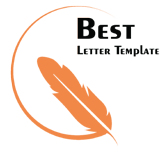 (Your Signature) Sonya Jordan